Helyes kézmosás: (Semmelweis Egyetem oktatóvideó 2019). https://www.youtube.com/watch?v=vMmjosDemwg&fbclid=IwAR3i6raH8mvAv0aR6ngg5VYYBDzkzC70pzsPDOTxBLT3kKakHH_IAAW5gc0 FFP és sebészeti maszkok használata: https://www.youtube.com/watch?v=3UScqEGjJGQ&fbclid=IwAR0xqQXg-MEueUng6OUglvwG7MkFDCthGw8YkCzgaO6H-lLn0VWgMtNPsUsAz egyéni védőfelszerelések szakszerű használata:(Semmelweis Egyetem oktatóvideó 2020)https://www.youtube.com/watch?v=V4KnJ2c_1D8&fbclid=IwAR266AZiIZdY4Rf6uERJ9xI90F3i3S-Wo-BZ8MsGy-RkuxYTw_jt1gmOdj0
4. Fertőtlenítő takarítás:https://www.youtube.com/watch?v=dghW5AmSNMo&fbclid=IwAR25XWpplxA9es4j7SLwrrn1gQi9UATFZcke7MHowCiEG4zvXS0jgX_y-HA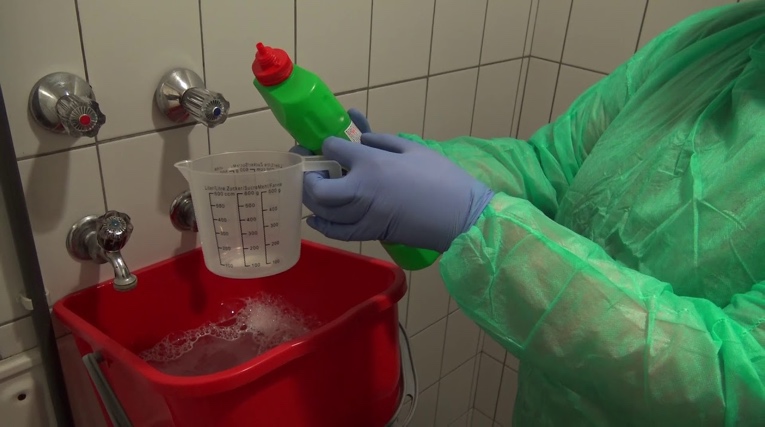 Semmelweis oktatóvideók: Kézmosás - YouTubewww.youtube.comA Semmelweis Egyetem által indított egészségügyi edukációs videósorozat célja, hogy megbízható forrásból nyújtsanak információt és segítséget olyan egészségü...Maszkok használatáról - Dr. Zombori Gábor - YouTubewww.youtube.comAz egyéni védőfelszerelések szakszerű használata oktatóvideó foG71Z7ZZlk 1080p - YouTubewww.youtube.comA szakszerű fertőtlenítő takarítás (oktatófilm) - YouTubewww.youtube.comSzociális és Gyermekvédelmi Főigazgatóság (2020)